Сценарий  праздника "Кузьминки"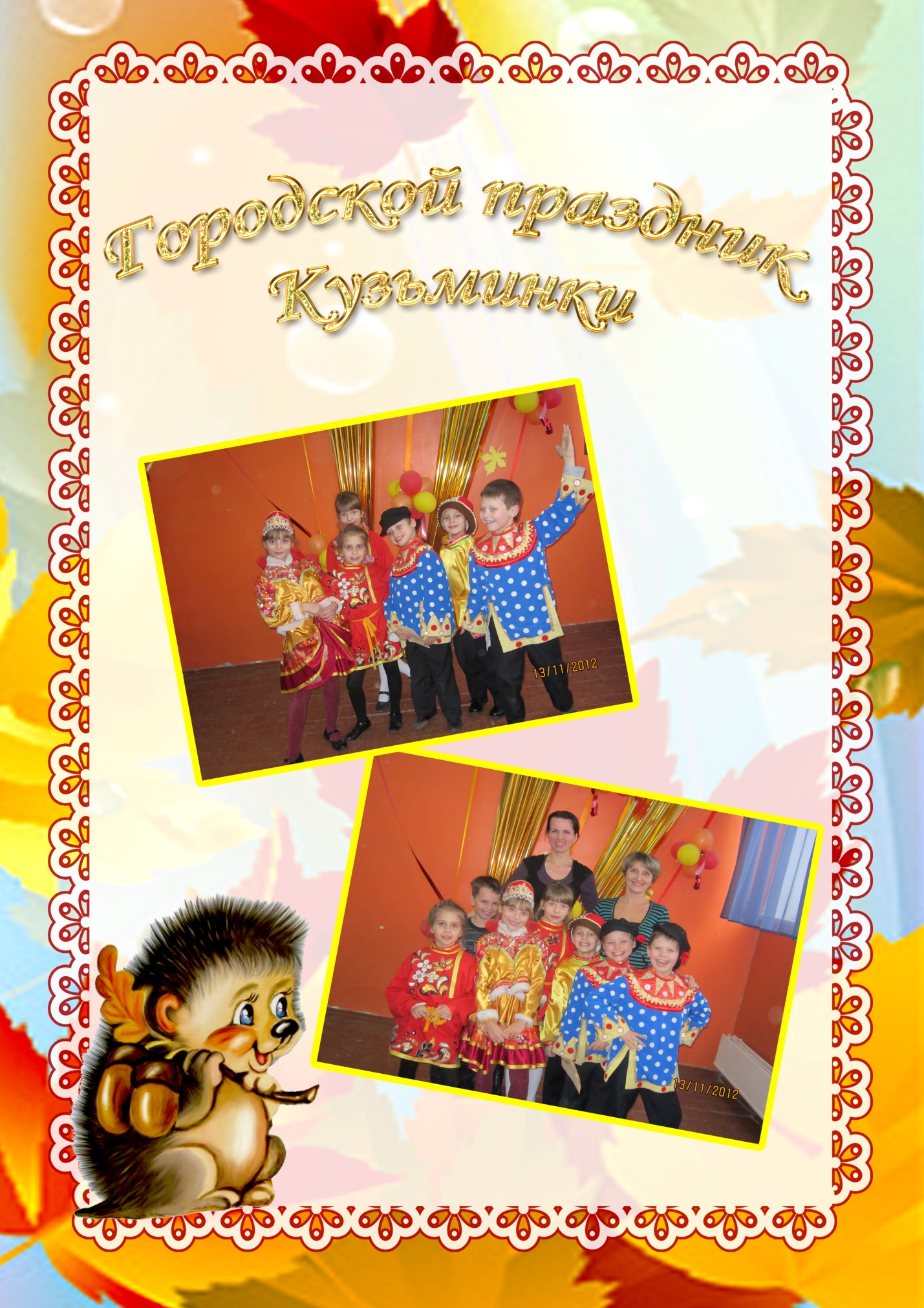 Авторы: Квач Ольга Андреевна, Фролова Юлия Валерьевна, учителя начальных классов г. Новокузнецк МБОУ «Сош № 55»Цель: Познакомить с русскими традициями и обрядами, рассказать о народном празднике «Кузьминки», приобщить детей к народным традициям.Оборудование:  Изделия народных промыслов, угощение, народные костюмы, реквизит.Осенние посиделкидействующие лица:хозяинхозяйкаФомаЕрёмаСтарушка-хохотушка ДаниловнаСтарушка-хохотушка Гавриловназвучит музыкаСцена 1. Выходят хозяин и хозяйка.Хозяин: Мир вам, гости дорогие, Вы явились в добрый час — Встречу теплую такую Мы готовили для вас.Хозяйка: И места гостям приметные — Будет праздничный вам стол: Ведь сегодня радость светлая Вместе с вами входит в домХозяин:- Здравствуйте, гости дорогие! Что-то вы сегодня такие нарядные? Али праздник какой?Хозяйка: - Да ведь сегодня Кузьма да Демьян!Хозяин:- Кузьминками его еще называют.Сцена 2. Появляются Фома и Ерема.Здрасте! А вот и мы оба, Фома да Ерема.Мы ребята удалые, мы ребята озорные.Хозяйка:А ну, Фома, присядьте у ворот да потешьте народ!Фома:Вы послушайте, ребята, чепуху мы будем петь.Ерема:На дубу коза пасется, в бане парится медведь.Всё!Хозяин:Здорово, здоровоу ворот Егорова.А у наших у ворот все идет наоборот.Фома:А наш дедушка Иван посадил кота в карман,Котик плачет и рыдает.Громко дедушку ругает.Всё!Ерема:На заборе чепуха жарила варенье,Куры съели петуха в это воскресенье.Фома:Сидит ежик на березе,Новая рубашечка,На головке сапожок,На ноге фуражечка.Сцена 3.Звучит русская народная музыка, выходят две «старушки». - Мы - веселые старушки, хохотушки, веселушки. - Мы потешки услыхали и к вам в гости прибежали. - Где потешки поют, там и весело живут. Правда, Даниловна? - Правда, Гавриловна! - Здравствуйте, ребята!- Мы - потешницы – старушки, Неразлучные подружки! Я – Даниловна! - Я Гавриловна!(Старушки поют частушки обращаясь к хозяевам.)Даниловна:1.     Разрешите в этом доме, разрешите поплясать,Я не буду сильно топать, только буду припевать.Хозяйка:2.     Ой, девчата, пойте, пойте, веселитесь от души.Хороши Кузьминки наши,  и мы тоже хороши!Гавриловна:3.     Разрешите поплясать, разрешите топнуть,Неужели в этом доме половицы лопнут!Даниловна:4. Самовар, самовар – золотая ножка.Я посеяла горох – выросла картошка!Гавриловна5. Эх, хозяин, дорогой, полезем в печку с головой.Там пышечки, лепешечки, покушаем с тобой!Сцена 4.(Ерёма, Фома, Гавриловна, Даниловна, хозяин, хозяйка)Ерёма: Праздник этот - ремесла,Фома: домашнего очага,Гавриловна: праздник не бездельяДаниловна: праздник рукоделья!Хозяин: Мы подарки раздаём,Хозяйка: песню весело поём!Ерёма и Фома:Тары-бары, растабары, (На подносах выносят подарки зрителям.)Есть хорошие товары!Даниловна и Гавриловна:Не подарки, - сущий клад, Разбирайте нарасхват!Пряники печатные, конфеты сахарные!Как куснешь, так уснешь, как вскочишь, так ещё захочешь!Хозяин с хозяйкой:Уносите в дом родимый радость нашего двора,На прощанье пожелаем вам: «Ни пуха, ни пера!» (все вместе хором)Хозяйка: Делу время – потехе час!Хозяин: Вот и закончились наши посиделки!Хозяйка: Двери нашего дома всегда для вас открыты! Будет мимо дорога, не обходите порога!Чай наливай – режь каравай!Исполняется русский народный танец всеми участниками с вовлечением в хоровод всех гостей.Хозяйка: Делу время – потехе час!Хозяин: Вот и закончились наши посиделки!Хозяйка: Двери нашего дома всегда для вас открыты! Будет мимо дорога, не обходите порога!Чай наливай – режь каравай!